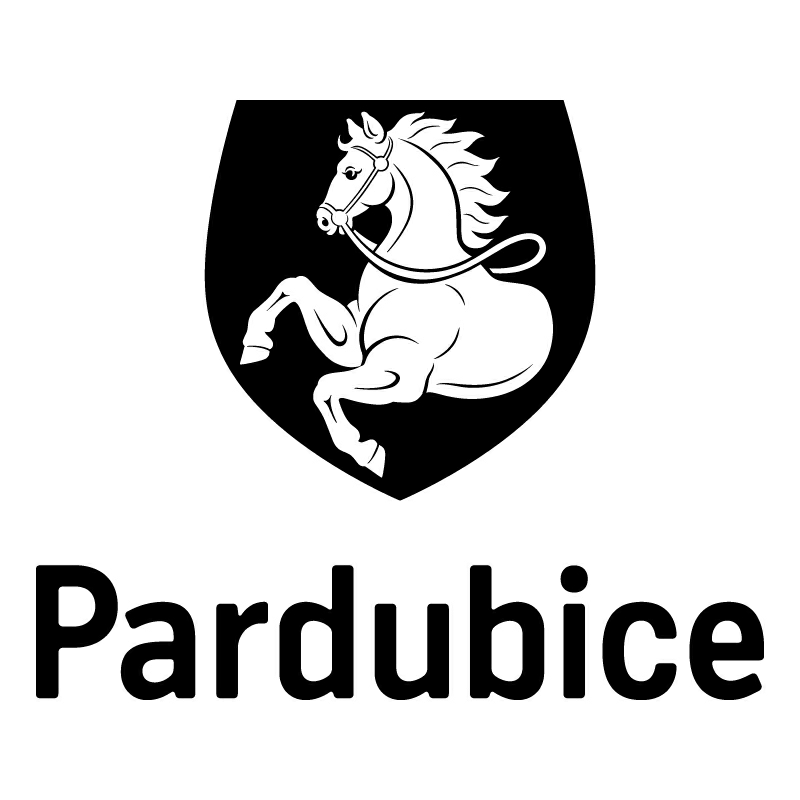 *S00BP021K0C5**S00BP021K0C5**S00BP021K0C5**S00BP021K0C5*Statutární město PardubiceStatutární město PardubiceStatutární město PardubiceStatutární město PardubiceStatutární město PardubiceStatutární město PardubiceStatutární město PardubiceStatutární město PardubiceStatutární město PardubiceStatutární město PardubiceStatutární město PardubiceStatutární město PardubiceStatutární město PardubiceStatutární město PardubiceMagistrát města PardubicMagistrát města PardubicMagistrát města PardubicMagistrát města PardubicMagistrát města PardubicMagistrát města PardubicMagistrát města PardubicMagistrát města PardubicMagistrát města PardubicMagistrát města PardubicMagistrát města PardubicMagistrát města PardubicMagistrát města PardubicMagistrát města PardubicObjednatel:Objednatel:Objednatel:Objednatel:Objednatel:Objednatel:Objednatel:Objednatel:Objednatel:Objednatel:Objednatel:Objednatel:Objednatel:Objednatel:Objednatel:Objednatel:Dodavatel:Dodavatel:Dodavatel:Dodavatel:Dodavatel:Dodavatel:Statutární město PardubiceStatutární město PardubiceStatutární město PardubiceStatutární město PardubiceStatutární město PardubiceStatutární město PardubiceStatutární město PardubiceStatutární město PardubiceStatutární město PardubiceStatutární město PardubiceStatutární město PardubiceStatutární město PardubiceStatutární město PardubiceStatutární město PardubiceStatutární město PardubiceStatutární město PardubiceAdvokátní kancelář Hartmann, Jelínek, Fráňa a partneři, s.r.o.Advokátní kancelář Hartmann, Jelínek, Fráňa a partneři, s.r.o.Advokátní kancelář Hartmann, Jelínek, Fráňa a partneři, s.r.o.Advokátní kancelář Hartmann, Jelínek, Fráňa a partneři, s.r.o.Advokátní kancelář Hartmann, Jelínek, Fráňa a partneři, s.r.o.Advokátní kancelář Hartmann, Jelínek, Fráňa a partneři, s.r.o.Magistrát města PardubicMagistrát města PardubicMagistrát města PardubicMagistrát města PardubicMagistrát města PardubicMagistrát města PardubicMagistrát města PardubicMagistrát města PardubicMagistrát města PardubicMagistrát města PardubicMagistrát města PardubicMagistrát města PardubicMagistrát města PardubicMagistrát města PardubicMagistrát města PardubicMagistrát města PardubicSokolovská 5/49Sokolovská 5/49Sokolovská 5/49Sokolovská 5/49Sokolovská 5/49Sokolovská 5/49Pernštýnské náměstí 1Pernštýnské náměstí 1Pernštýnské náměstí 1Pernštýnské náměstí 1Pernštýnské náměstí 1Pernštýnské náměstí 1Pernštýnské náměstí 1Pernštýnské náměstí 1Pernštýnské náměstí 1Pernštýnské náměstí 1Pernštýnské náměstí 1Pernštýnské náměstí 1Pernštýnské náměstí 1Pernštýnské náměstí 1Pernštýnské náměstí 1Pernštýnské náměstí 118600 Praha18600 Praha18600 Praha18600 Praha18600 Praha18600 Praha53021 Pardubice I53021 Pardubice I53021 Pardubice I53021 Pardubice I53021 Pardubice I53021 Pardubice I53021 Pardubice I53021 Pardubice I53021 Pardubice I53021 Pardubice I53021 Pardubice I53021 Pardubice I53021 Pardubice I53021 Pardubice I53021 Pardubice I53021 Pardubice IIČO: 24784681IČO: 24784681IČO: 24784681IČO: 24784681IČO: 24784681IČO: 24784681IČO: 00274046IČO: 00274046IČO: 00274046IČO: 00274046IČO: 00274046IČO: 00274046IČO: 00274046IČO: 00274046IČO: 00274046IČO: 00274046IČO: 00274046IČO: 00274046IČO: 00274046IČO: 00274046IČO: 00274046IČO: 00274046DIČ: CZ24784681DIČ: CZ24784681DIČ: CZ24784681DIČ: CZ24784681DIČ: CZ24784681DIČ: CZ24784681DIČ: CZ00274046DIČ: CZ00274046DIČ: CZ00274046DIČ: CZ00274046DIČ: CZ00274046DIČ: CZ00274046DIČ: CZ00274046DIČ: CZ00274046DIČ: CZ00274046DIČ: CZ00274046DIČ: CZ00274046DIČ: CZ00274046DIČ: CZ00274046DIČ: CZ00274046DIČ: CZ00274046DIČ: CZ00274046Číslo účtu: 326 561/0100Číslo účtu: 326 561/0100Číslo účtu: 326 561/0100Číslo účtu: 326 561/0100Číslo účtu: 326 561/0100Číslo účtu: 326 561/0100Číslo účtu: 326 561/0100Číslo účtu: 326 561/0100Číslo účtu: 326 561/0100Číslo účtu: 326 561/0100Číslo účtu: 326 561/0100Číslo účtu: 326 561/0100Číslo účtu: 326 561/0100Číslo účtu: 326 561/0100Číslo účtu: 326 561/0100Číslo účtu: 326 561/0100OBJEDNÁVKA č: OBJ914/00304/20OBJEDNÁVKA č: OBJ914/00304/20OBJEDNÁVKA č: OBJ914/00304/20OBJEDNÁVKA č: OBJ914/00304/20OBJEDNÁVKA č: OBJ914/00304/20OBJEDNÁVKA č: OBJ914/00304/20OBJEDNÁVKA č: OBJ914/00304/20OBJEDNÁVKA č: OBJ914/00304/20OBJEDNÁVKA č: OBJ914/00304/20OBJEDNÁVKA č: OBJ914/00304/20OBJEDNÁVKA č: OBJ914/00304/20OBJEDNÁVKA č: OBJ914/00304/20OBJEDNÁVKA č: OBJ914/00304/20OBJEDNÁVKA č: OBJ914/00304/20OBJEDNÁVKA č: OBJ914/00304/20OBJEDNÁVKA č: OBJ914/00304/20OBJEDNÁVKA č: OBJ914/00304/20OBJEDNÁVKA č: OBJ914/00304/20OBJEDNÁVKA č: OBJ914/00304/20OBJEDNÁVKA č: OBJ914/00304/20OBJEDNÁVKA č: OBJ914/00304/20OBJEDNÁVKA č: OBJ914/00304/20Objednáváme u vás:Objednáváme u vás:Objednáváme u vás:Objednáváme u vás:Objednáváme u vás:Objednáváme u vás:Objednáváme u vás:Objednáváme u vás:Objednáváme u vás:Objednáváme u vás:Objednáváme u vás:Objednáváme u vás:Objednáváme u vás:Objednáváme u vás:Objednáváme u vás:Objednáváme u vás:Objednáváme u vás:Objednáváme u vás:Objednáváme u vás:Objednáváme u vás:Objednáváme u vás:Objednáváme u vás:Právní poradenství – veřejná podpora v případě FK Pardubice (analýza možností dotační podpory)
Hodinová sazba: 2 700 Kč/h bez DPH
Finanční strop: max. 100 tis. Kč bez DPHPrávní poradenství – veřejná podpora v případě FK Pardubice (analýza možností dotační podpory)
Hodinová sazba: 2 700 Kč/h bez DPH
Finanční strop: max. 100 tis. Kč bez DPHPrávní poradenství – veřejná podpora v případě FK Pardubice (analýza možností dotační podpory)
Hodinová sazba: 2 700 Kč/h bez DPH
Finanční strop: max. 100 tis. Kč bez DPHPrávní poradenství – veřejná podpora v případě FK Pardubice (analýza možností dotační podpory)
Hodinová sazba: 2 700 Kč/h bez DPH
Finanční strop: max. 100 tis. Kč bez DPHPrávní poradenství – veřejná podpora v případě FK Pardubice (analýza možností dotační podpory)
Hodinová sazba: 2 700 Kč/h bez DPH
Finanční strop: max. 100 tis. Kč bez DPHPrávní poradenství – veřejná podpora v případě FK Pardubice (analýza možností dotační podpory)
Hodinová sazba: 2 700 Kč/h bez DPH
Finanční strop: max. 100 tis. Kč bez DPHPrávní poradenství – veřejná podpora v případě FK Pardubice (analýza možností dotační podpory)
Hodinová sazba: 2 700 Kč/h bez DPH
Finanční strop: max. 100 tis. Kč bez DPHPrávní poradenství – veřejná podpora v případě FK Pardubice (analýza možností dotační podpory)
Hodinová sazba: 2 700 Kč/h bez DPH
Finanční strop: max. 100 tis. Kč bez DPHPrávní poradenství – veřejná podpora v případě FK Pardubice (analýza možností dotační podpory)
Hodinová sazba: 2 700 Kč/h bez DPH
Finanční strop: max. 100 tis. Kč bez DPHPrávní poradenství – veřejná podpora v případě FK Pardubice (analýza možností dotační podpory)
Hodinová sazba: 2 700 Kč/h bez DPH
Finanční strop: max. 100 tis. Kč bez DPHPrávní poradenství – veřejná podpora v případě FK Pardubice (analýza možností dotační podpory)
Hodinová sazba: 2 700 Kč/h bez DPH
Finanční strop: max. 100 tis. Kč bez DPHPrávní poradenství – veřejná podpora v případě FK Pardubice (analýza možností dotační podpory)
Hodinová sazba: 2 700 Kč/h bez DPH
Finanční strop: max. 100 tis. Kč bez DPHPrávní poradenství – veřejná podpora v případě FK Pardubice (analýza možností dotační podpory)
Hodinová sazba: 2 700 Kč/h bez DPH
Finanční strop: max. 100 tis. Kč bez DPHPrávní poradenství – veřejná podpora v případě FK Pardubice (analýza možností dotační podpory)
Hodinová sazba: 2 700 Kč/h bez DPH
Finanční strop: max. 100 tis. Kč bez DPHPrávní poradenství – veřejná podpora v případě FK Pardubice (analýza možností dotační podpory)
Hodinová sazba: 2 700 Kč/h bez DPH
Finanční strop: max. 100 tis. Kč bez DPHPrávní poradenství – veřejná podpora v případě FK Pardubice (analýza možností dotační podpory)
Hodinová sazba: 2 700 Kč/h bez DPH
Finanční strop: max. 100 tis. Kč bez DPHPrávní poradenství – veřejná podpora v případě FK Pardubice (analýza možností dotační podpory)
Hodinová sazba: 2 700 Kč/h bez DPH
Finanční strop: max. 100 tis. Kč bez DPHPrávní poradenství – veřejná podpora v případě FK Pardubice (analýza možností dotační podpory)
Hodinová sazba: 2 700 Kč/h bez DPH
Finanční strop: max. 100 tis. Kč bez DPHPrávní poradenství – veřejná podpora v případě FK Pardubice (analýza možností dotační podpory)
Hodinová sazba: 2 700 Kč/h bez DPH
Finanční strop: max. 100 tis. Kč bez DPHPrávní poradenství – veřejná podpora v případě FK Pardubice (analýza možností dotační podpory)
Hodinová sazba: 2 700 Kč/h bez DPH
Finanční strop: max. 100 tis. Kč bez DPHPrávní poradenství – veřejná podpora v případě FK Pardubice (analýza možností dotační podpory)
Hodinová sazba: 2 700 Kč/h bez DPH
Finanční strop: max. 100 tis. Kč bez DPHPrávní poradenství – veřejná podpora v případě FK Pardubice (analýza možností dotační podpory)
Hodinová sazba: 2 700 Kč/h bez DPH
Finanční strop: max. 100 tis. Kč bez DPHDodání:Dodání:Dodání:Dodání:Dodání:00.00.000000.00.000000.00.000000.00.000000.00.000000.00.000000.00.000000.00.000000.00.000000.00.000000.00.000000.00.000000.00.000000.00.000000.00.000000.00.000000.00.0000Poznámka:Poznámka:Poznámka:Poznámka:Poznámka:Faktura musí obsahovat náležitosti daňového dokladu v souladu s platnými daňovými předpisy. „Dodavatel prohlašuje, že v okamžiku uskutečnění zdanitelného plnění nebude/není nespolehlivým plátcem. V případě nesplnění těchto podmínek bude Statutární město Pardubice dodavateli hradit pouze částku ve výši základu daně a DPH bude odvedeno místně příslušnému správci daně dodavatele.
Na faktuře uvádějte vždy číslo objednávky. Faktury je možné zasílat i na email faktury@mmp.cz.Faktura musí obsahovat náležitosti daňového dokladu v souladu s platnými daňovými předpisy. „Dodavatel prohlašuje, že v okamžiku uskutečnění zdanitelného plnění nebude/není nespolehlivým plátcem. V případě nesplnění těchto podmínek bude Statutární město Pardubice dodavateli hradit pouze částku ve výši základu daně a DPH bude odvedeno místně příslušnému správci daně dodavatele.
Na faktuře uvádějte vždy číslo objednávky. Faktury je možné zasílat i na email faktury@mmp.cz.Faktura musí obsahovat náležitosti daňového dokladu v souladu s platnými daňovými předpisy. „Dodavatel prohlašuje, že v okamžiku uskutečnění zdanitelného plnění nebude/není nespolehlivým plátcem. V případě nesplnění těchto podmínek bude Statutární město Pardubice dodavateli hradit pouze částku ve výši základu daně a DPH bude odvedeno místně příslušnému správci daně dodavatele.
Na faktuře uvádějte vždy číslo objednávky. Faktury je možné zasílat i na email faktury@mmp.cz.Faktura musí obsahovat náležitosti daňového dokladu v souladu s platnými daňovými předpisy. „Dodavatel prohlašuje, že v okamžiku uskutečnění zdanitelného plnění nebude/není nespolehlivým plátcem. V případě nesplnění těchto podmínek bude Statutární město Pardubice dodavateli hradit pouze částku ve výši základu daně a DPH bude odvedeno místně příslušnému správci daně dodavatele.
Na faktuře uvádějte vždy číslo objednávky. Faktury je možné zasílat i na email faktury@mmp.cz.Faktura musí obsahovat náležitosti daňového dokladu v souladu s platnými daňovými předpisy. „Dodavatel prohlašuje, že v okamžiku uskutečnění zdanitelného plnění nebude/není nespolehlivým plátcem. V případě nesplnění těchto podmínek bude Statutární město Pardubice dodavateli hradit pouze částku ve výši základu daně a DPH bude odvedeno místně příslušnému správci daně dodavatele.
Na faktuře uvádějte vždy číslo objednávky. Faktury je možné zasílat i na email faktury@mmp.cz.Faktura musí obsahovat náležitosti daňového dokladu v souladu s platnými daňovými předpisy. „Dodavatel prohlašuje, že v okamžiku uskutečnění zdanitelného plnění nebude/není nespolehlivým plátcem. V případě nesplnění těchto podmínek bude Statutární město Pardubice dodavateli hradit pouze částku ve výši základu daně a DPH bude odvedeno místně příslušnému správci daně dodavatele.
Na faktuře uvádějte vždy číslo objednávky. Faktury je možné zasílat i na email faktury@mmp.cz.Faktura musí obsahovat náležitosti daňového dokladu v souladu s platnými daňovými předpisy. „Dodavatel prohlašuje, že v okamžiku uskutečnění zdanitelného plnění nebude/není nespolehlivým plátcem. V případě nesplnění těchto podmínek bude Statutární město Pardubice dodavateli hradit pouze částku ve výši základu daně a DPH bude odvedeno místně příslušnému správci daně dodavatele.
Na faktuře uvádějte vždy číslo objednávky. Faktury je možné zasílat i na email faktury@mmp.cz.Faktura musí obsahovat náležitosti daňového dokladu v souladu s platnými daňovými předpisy. „Dodavatel prohlašuje, že v okamžiku uskutečnění zdanitelného plnění nebude/není nespolehlivým plátcem. V případě nesplnění těchto podmínek bude Statutární město Pardubice dodavateli hradit pouze částku ve výši základu daně a DPH bude odvedeno místně příslušnému správci daně dodavatele.
Na faktuře uvádějte vždy číslo objednávky. Faktury je možné zasílat i na email faktury@mmp.cz.Faktura musí obsahovat náležitosti daňového dokladu v souladu s platnými daňovými předpisy. „Dodavatel prohlašuje, že v okamžiku uskutečnění zdanitelného plnění nebude/není nespolehlivým plátcem. V případě nesplnění těchto podmínek bude Statutární město Pardubice dodavateli hradit pouze částku ve výši základu daně a DPH bude odvedeno místně příslušnému správci daně dodavatele.
Na faktuře uvádějte vždy číslo objednávky. Faktury je možné zasílat i na email faktury@mmp.cz.Faktura musí obsahovat náležitosti daňového dokladu v souladu s platnými daňovými předpisy. „Dodavatel prohlašuje, že v okamžiku uskutečnění zdanitelného plnění nebude/není nespolehlivým plátcem. V případě nesplnění těchto podmínek bude Statutární město Pardubice dodavateli hradit pouze částku ve výši základu daně a DPH bude odvedeno místně příslušnému správci daně dodavatele.
Na faktuře uvádějte vždy číslo objednávky. Faktury je možné zasílat i na email faktury@mmp.cz.Faktura musí obsahovat náležitosti daňového dokladu v souladu s platnými daňovými předpisy. „Dodavatel prohlašuje, že v okamžiku uskutečnění zdanitelného plnění nebude/není nespolehlivým plátcem. V případě nesplnění těchto podmínek bude Statutární město Pardubice dodavateli hradit pouze částku ve výši základu daně a DPH bude odvedeno místně příslušnému správci daně dodavatele.
Na faktuře uvádějte vždy číslo objednávky. Faktury je možné zasílat i na email faktury@mmp.cz.Faktura musí obsahovat náležitosti daňového dokladu v souladu s platnými daňovými předpisy. „Dodavatel prohlašuje, že v okamžiku uskutečnění zdanitelného plnění nebude/není nespolehlivým plátcem. V případě nesplnění těchto podmínek bude Statutární město Pardubice dodavateli hradit pouze částku ve výši základu daně a DPH bude odvedeno místně příslušnému správci daně dodavatele.
Na faktuře uvádějte vždy číslo objednávky. Faktury je možné zasílat i na email faktury@mmp.cz.Faktura musí obsahovat náležitosti daňového dokladu v souladu s platnými daňovými předpisy. „Dodavatel prohlašuje, že v okamžiku uskutečnění zdanitelného plnění nebude/není nespolehlivým plátcem. V případě nesplnění těchto podmínek bude Statutární město Pardubice dodavateli hradit pouze částku ve výši základu daně a DPH bude odvedeno místně příslušnému správci daně dodavatele.
Na faktuře uvádějte vždy číslo objednávky. Faktury je možné zasílat i na email faktury@mmp.cz.Faktura musí obsahovat náležitosti daňového dokladu v souladu s platnými daňovými předpisy. „Dodavatel prohlašuje, že v okamžiku uskutečnění zdanitelného plnění nebude/není nespolehlivým plátcem. V případě nesplnění těchto podmínek bude Statutární město Pardubice dodavateli hradit pouze částku ve výši základu daně a DPH bude odvedeno místně příslušnému správci daně dodavatele.
Na faktuře uvádějte vždy číslo objednávky. Faktury je možné zasílat i na email faktury@mmp.cz.Faktura musí obsahovat náležitosti daňového dokladu v souladu s platnými daňovými předpisy. „Dodavatel prohlašuje, že v okamžiku uskutečnění zdanitelného plnění nebude/není nespolehlivým plátcem. V případě nesplnění těchto podmínek bude Statutární město Pardubice dodavateli hradit pouze částku ve výši základu daně a DPH bude odvedeno místně příslušnému správci daně dodavatele.
Na faktuře uvádějte vždy číslo objednávky. Faktury je možné zasílat i na email faktury@mmp.cz.Faktura musí obsahovat náležitosti daňového dokladu v souladu s platnými daňovými předpisy. „Dodavatel prohlašuje, že v okamžiku uskutečnění zdanitelného plnění nebude/není nespolehlivým plátcem. V případě nesplnění těchto podmínek bude Statutární město Pardubice dodavateli hradit pouze částku ve výši základu daně a DPH bude odvedeno místně příslušnému správci daně dodavatele.
Na faktuře uvádějte vždy číslo objednávky. Faktury je možné zasílat i na email faktury@mmp.cz.Faktura musí obsahovat náležitosti daňového dokladu v souladu s platnými daňovými předpisy. „Dodavatel prohlašuje, že v okamžiku uskutečnění zdanitelného plnění nebude/není nespolehlivým plátcem. V případě nesplnění těchto podmínek bude Statutární město Pardubice dodavateli hradit pouze částku ve výši základu daně a DPH bude odvedeno místně příslušnému správci daně dodavatele.
Na faktuře uvádějte vždy číslo objednávky. Faktury je možné zasílat i na email faktury@mmp.cz.V Pardubicích dne:V Pardubicích dne:V Pardubicích dne:V Pardubicích dne:V Pardubicích dne:V Pardubicích dne:V Pardubicích dne:07.10.202007.10.202007.10.202007.10.202007.10.202007.10.202007.10.202007.10.202007.10.202007.10.202007.10.202007.10.202007.10.202007.10.202007.10.2020Správce rozpočtuSprávce rozpočtuSprávce rozpočtuSprávce rozpočtuSprávce rozpočtuSprávce rozpočtuSprávce rozpočtuSprávce rozpočtuSprávce rozpočtuSprávce rozpočtuSprávce rozpočtuSprávce rozpočtuSprávce rozpočtuSprávce rozpočtuPříkazce operacePříkazce operacePříkazce operacePříkazce operacePříkazce operacePříkazce operacePříkazce operacePříkazce operaceVyřizuje: Málková IrenaVyřizuje: Málková IrenaVyřizuje: Málková IrenaVyřizuje: Málková IrenaVyřizuje: Málková IrenaVyřizuje: Málková IrenaVyřizuje: Málková IrenaVyřizuje: Málková IrenaVyřizuje: Málková IrenaVyřizuje: Málková IrenaVyřizuje: Málková IrenaVyřizuje: Málková IrenaVyřizuje: Málková IrenaVyřizuje: Málková IrenaVyřizuje: Málková IrenaVyřizuje: Málková IrenaVyřizuje: Málková IrenaVyřizuje: Málková IrenaVyřizuje: Málková IrenaVyřizuje: Málková IrenaVyřizuje: Málková IrenaVyřizuje: Málková IrenaTelefon: 466 859 550 | Email: irena.malkova@mmp.czTelefon: 466 859 550 | Email: irena.malkova@mmp.czTelefon: 466 859 550 | Email: irena.malkova@mmp.czTelefon: 466 859 550 | Email: irena.malkova@mmp.czTelefon: 466 859 550 | Email: irena.malkova@mmp.czTelefon: 466 859 550 | Email: irena.malkova@mmp.czTelefon: 466 859 550 | Email: irena.malkova@mmp.czTelefon: 466 859 550 | Email: irena.malkova@mmp.czTelefon: 466 859 550 | Email: irena.malkova@mmp.czTelefon: 466 859 550 | Email: irena.malkova@mmp.czTelefon: 466 859 550 | Email: irena.malkova@mmp.czTelefon: 466 859 550 | Email: irena.malkova@mmp.czTelefon: 466 859 550 | Email: irena.malkova@mmp.czTelefon: 466 859 550 | Email: irena.malkova@mmp.czTelefon: 466 859 550 | Email: irena.malkova@mmp.czTelefon: 466 859 550 | Email: irena.malkova@mmp.czTelefon: 466 859 550 | Email: irena.malkova@mmp.czTelefon: 466 859 550 | Email: irena.malkova@mmp.czTelefon: 466 859 550 | Email: irena.malkova@mmp.czTelefon: 466 859 550 | Email: irena.malkova@mmp.czTelefon: 466 859 550 | Email: irena.malkova@mmp.czTelefon: 466 859 550 | Email: irena.malkova@mmp.czDodavatel svým podpisem stvrzuje akceptaci objednávky, včetně výše uvedených podmínek.Dodavatel svým podpisem stvrzuje akceptaci objednávky, včetně výše uvedených podmínek.Dodavatel svým podpisem stvrzuje akceptaci objednávky, včetně výše uvedených podmínek.Dodavatel svým podpisem stvrzuje akceptaci objednávky, včetně výše uvedených podmínek.Dodavatel svým podpisem stvrzuje akceptaci objednávky, včetně výše uvedených podmínek.Dodavatel svým podpisem stvrzuje akceptaci objednávky, včetně výše uvedených podmínek.Dodavatel svým podpisem stvrzuje akceptaci objednávky, včetně výše uvedených podmínek.Dodavatel svým podpisem stvrzuje akceptaci objednávky, včetně výše uvedených podmínek.Dodavatel svým podpisem stvrzuje akceptaci objednávky, včetně výše uvedených podmínek.Dodavatel svým podpisem stvrzuje akceptaci objednávky, včetně výše uvedených podmínek.Dodavatel svým podpisem stvrzuje akceptaci objednávky, včetně výše uvedených podmínek.Dodavatel svým podpisem stvrzuje akceptaci objednávky, včetně výše uvedených podmínek.Dodavatel svým podpisem stvrzuje akceptaci objednávky, včetně výše uvedených podmínek.Dodavatel svým podpisem stvrzuje akceptaci objednávky, včetně výše uvedených podmínek.Dodavatel svým podpisem stvrzuje akceptaci objednávky, včetně výše uvedených podmínek.Dodavatel svým podpisem stvrzuje akceptaci objednávky, včetně výše uvedených podmínek.Dodavatel svým podpisem stvrzuje akceptaci objednávky, včetně výše uvedených podmínek.Dodavatel svým podpisem stvrzuje akceptaci objednávky, včetně výše uvedených podmínek.Dodavatel svým podpisem stvrzuje akceptaci objednávky, včetně výše uvedených podmínek.Dodavatel svým podpisem stvrzuje akceptaci objednávky, včetně výše uvedených podmínek.Dodavatel svým podpisem stvrzuje akceptaci objednávky, včetně výše uvedených podmínek.Dodavatel svým podpisem stvrzuje akceptaci objednávky, včetně výše uvedených podmínek.